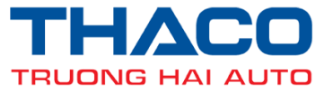 THÔNG CÁO BÁO CHÍ:HỘI NGHỊ TỔNG KẾT KPH CHU LAI – TRƯỜNG HẢI NĂM 2015Ngày 4/2/2016, Công ty CP ô tô Trường Hải (THACO) đã tổ chức Hội nghị tổng kết năm 2015 của KPH Chu Lai – Trường Hải.Theo đó, trong năm 2015, KPH Chu Lai – Trường Hải đã nộp ngân sách 12,700 tỷ đồng, trong đó, tại tỉnh Quảng Nam hơn 10,095 tỷ đồng, tăng 102% so với năm 2014; bao gồm: thuế nội địa là 5.469 tỷ đồng và thuế nhập khẩu là 4.626 tỷ đồng.Tại Hội nghị, THACO cũng đã công bố doanh số bán hàng năm 2015 đạt trên 80.000 xe (gồm hơn 42.000 xe du lịch và hơn 38.000 xe thương mại), tăng 90% so với năm 2014 và chiếm 38,6% thị phần của Hiệp hội các nhà sản xuất ô tô Việt Nam (VAMA). Tổng doanh thu đạt trên 45.800 tỷ đồng, tăng 89% so với năm 2014.  Năm 2015 được THACO xác định là năm mở đầu chiến lược 3 năm (2015 - 2017), chuẩn bị hội nhập hoàn toàn vào khu vực ASEAN vào năm 2018; đây cũng được xem là thời điểm bắt đầu một chu kỳ đầu tư phát triển mới nhằm gia tăng năng lực cạnh tranh của THACO. Trong năm, KPH đã tiếp tục đầu tư nâng cấp hạ tầng kỹ thuật, công nghệ và quản trị; bám sát định hướng chiến lược của THACO là xây dựng Khu phức hợp trở thành Trung tâm sản xuất linh kiện phụ tùng và lắp ráp ô tô mang đẳng cấp khu vực.Năm 2015, Khu phức hợp đã sản xuất và lắp ráp hơn 73.000 xe, tăng 86% so với năm 2014; nâng cấp và phát triển được 15 sản phẩm mới, bao gồm: 3 mẫu xe du lịch, 2 mẫu xe bus và 10 mẫu xe tải. Đáp ứng sự tăng trưởng của thị trường ô tô Việt Nam, Khu phức hợp đã đẩy mạnh đầu tư đổi mới công nghệ để tăng công suất cho tất cả nhà máy sản xuất, lắp ráp; đầu tư, trang bị máy móc thiết bị, dây chuyền sản xuất tại tất cả các nhà máy công nghiệp hỗ trợ hiện hữu. Trong đó, mở rộng và nâng cấp toàn diện Nhà máy Thép và Nhà máy Cơ khí, lắp đặt hàng loạt robot hàn và máy gia công cơ khí CNC,... nhằm nâng cao tính tự động hóa trong sản xuất và năng suất nhà máy. Thực hiện chiến lược nội địa hóa, THACO đã đưa vào hoạt động Nhà máy Nhíp ô tô với công suất 6.000 tấn/năm (10/2015); triển khai xây dựng Nhà máy Sơ mi rơ moóc và xe chuyên dụng; đồng thời đẩy mạnh đầu tư và nâng cấp cho các Trung tâm R&D tại các nhà máy, đặc biệt là Trung tâm R&D Thaco Bus và Trung tâm R&D vật liệu Composite,.. nhằm nâng cao năng lực thiết kế, ứng dụng khoa học – công nghệ và nghiên cứu phát triển sản phẩm. Ngoài ra, THACO đã tiến hành đầu tư nâng cấp Cảng Chu Lai – Trường Hải, bao gồm: xây dựng mới 02 nhà kho ngoại quan, nâng tổng diện tích lên 50.400m2, xây mới 1 kho hàng 13.440m2 và bãi ngoại quan 20.150m2; đầu tư trang bị thêm các phương tiện xếp dỡ... nhằm nâng cao năng lực cạnh tranh của cảng, đáp ứng yêu cầu sản xuất kinh doanh cũng như nhu cầu vận chuyển của THACO và khách hàng.Năm 2015 còn đánh dấu sự phát triển của hoạt động khoa học công nghệ tại KPH: dự án KHCN cấp nhà nước “Nghiên cứu thiết kế, chế tạo xe khách giường nằm cao cấp mang thương hiệu Việt Nam” do THACO chủ trì được thực hiện đúng tiến độ và đạt được những kết quả đáng ghi nhận; KPH tiếp tục đăng ký mới 2 đề tài KHCN nhằm góp phần tạo ra các sản phẩm KHCN mang tầm cỡ quốc gia, qua đó làm chủ được công nghệ, thiết kế, nâng cao hàm lượng công nghệ cho các sản phẩm được sản xuất tại KPH.Năm qua, KPH đã củng cố và phát triển đội ngũ nhân sự bằng cách tăng cường công tác đào tạo chuyên môn nghề nghiệp và năng lực quản trị, đáp ứng yêu cầu phát triển và hội nhập của THACO; đặc biệt là đối với đội ngũ lãnh đạo kế cận, quản lý trung gian. KPH đã có 07 nhân sự đạt chứng nhận là Kỹ sư chuyên nghiệp theo tiêu chuẩn Khu vực ASEAN do tổ chức AFEO cấp. Tính đến cuối năm 2015, tổng số nhân sự của THACO là gần 13.700 người, riêng tại KPH Chu Lai – Trường Hải là hơn 7.000 người, tăng 66% so với đầu năm 2015.Trong năm 2016, KPH đặt mục tiêu sản xuất và lắp ráp 99.800 xe, tăng 36% so với năm 2015; bao gồm: 44.760 xe tải, 3.250 xe khách và 50.600 xe du lịch (gồm Kia, Mazda ,Peugeot) và 1.200 sơ mi  rơ moóc; tiếp tục đầu tư, đổi mới toàn diện các nhà máy, đơn vị tại KPH theo định hướng chiến lược của THACO là đầu tư xây dựng Khu phức hợp Chu Lai – Trường Hải trở thành Trung tâm sản xuất ô tô mang đẳng cấp Khu vực, bằng các giải pháp: Thực hiện chiến lược đào tạo, thu hút và phát triển nguồn nhân lực phù hợp, mở rộng liên doanh, liên kết, gia tăng tỷ lệ nội địa hóa, tham gia chuỗi giá trị toàn cầu, đáp ứng yêu cầu hội nhập khu vực ASEAN và thế giới sau năm 2018. Đầu tư xây dựng Khu đô thị Tam Hiệp đáp ứng nhu cầu phát triển hạ tầng xã hội, đồng thời góp phần nâng cao chất lượng sống của CBCNV và an sinh xã hội tại địa phương. Kế hoạch  năm 2016, KPH dự kiến sẽ nộp ngân sách hơn 14.000 tỷ đồng, trong đó tại tỉnh Quảng Nam hơn 12.280 tỷ đồng, tăng 22% so với năm 2015, bao gồm: thuế nội địa 6.850 tỷ đồng và thuế nhập khẩu 5.430 tỷ đồng.------------------------------------------------------------------------------------------------------------Mọi chi tiết xin liên hệ: Ms. Lê Thị Minh Thi – SĐT: 0938.809.464